Publicado en Barcelona el 23/06/2020 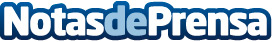 AleaSoft: La llegada del verano y la desescalada de las medidas de la COVID‑19 harán subir la demandaEl inicio del verano ha llegado acompañado de un incremento de las temperaturas a nivel europeo. A la par, se continúan suavizando las restricciones impuestas para controlar la expansión del coronavirus. Ambos factores favorecerán el aumento de la demanda eléctrica en la cuarta semana de junio. En los mercados eléctricos los precios se mantendrán alrededor de los 30 €/MWh aunque en general serán inferiores a los de la tercera semana del mes por la recuperación de la producción renovableDatos de contacto:Alejandro Delgado900 10 21 61Nota de prensa publicada en: https://www.notasdeprensa.es/aleasoft-la-llegada-del-verano-y-la Categorias: Internacional Nacional Otras Industrias http://www.notasdeprensa.es